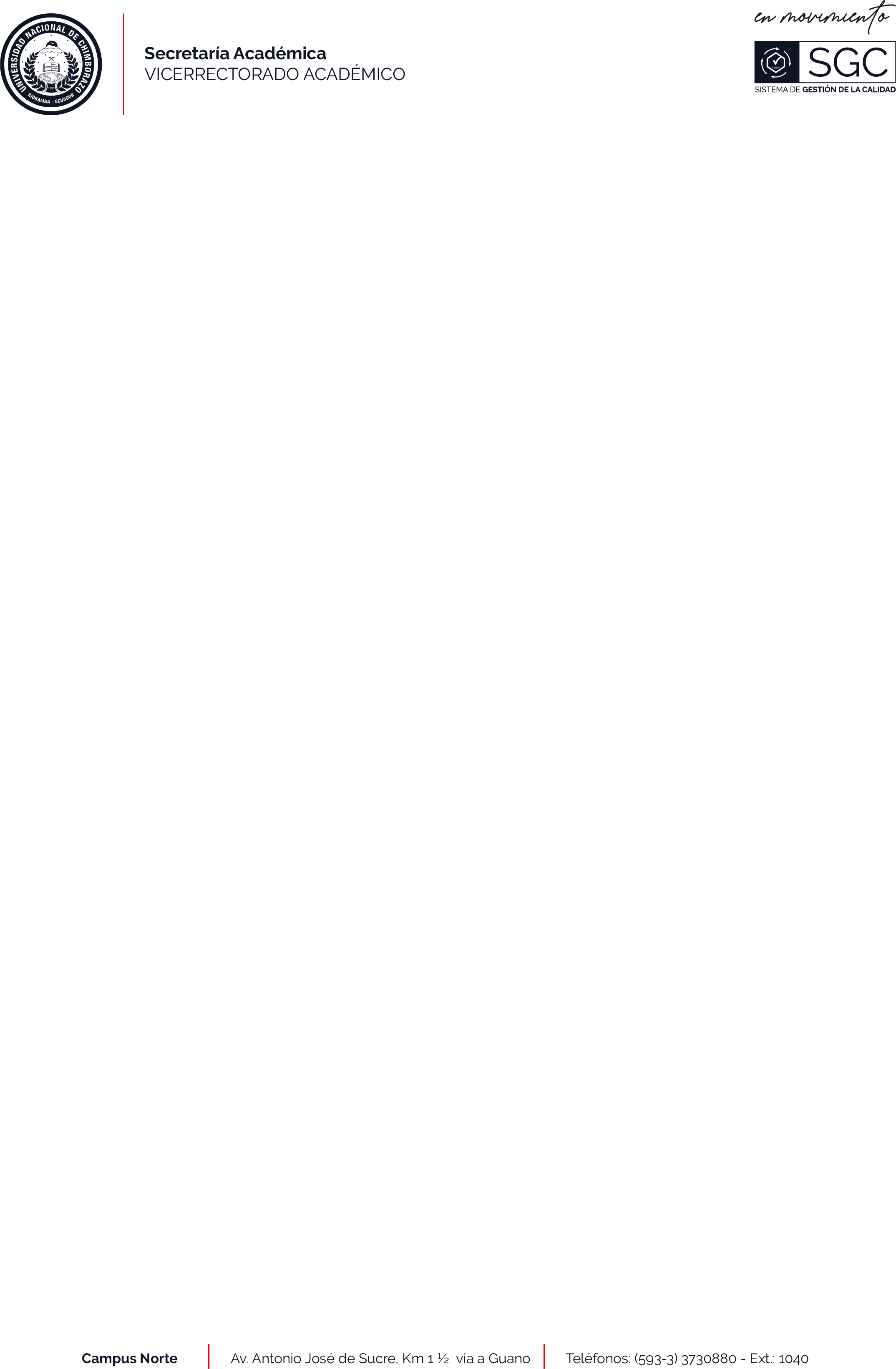 SOLICITUD DE TRÁMITE DE CAMBIOS DE PARALELO EN NIVELRiobamba, …. de abril de 2020Señor DecanoFACULTAD DE …………………..PresenteDe mi consideración:Yo,       ………………………………..,       con       cédula       de       identidad       /   pasaporte:……………………………,   estudiante   del   …………………..   semestre,   de   la   Carrera   de……………………………………….., solicito muy comedidamente su autorización para proceder con el CAMBIO DE PARALELO EN EL NIVEL para el periodo académico abril 2020 – septiembre 2020, del paralelo …… al paralelo ……Por su atención, mi agradecimiento;Atentamente;(aquí debe ir la firma)Nombre del EstudianteC.I.